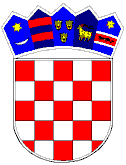 REPUBLIKA HRVATSKAVUKOVARSKO-SRIJEMSKA ŽUPANIJAOPĆINA TOVARNIKOPĆINSKO VIJEĆE    KLASA: 021-05/18-03/23URBROJ. 2188/12-04-18-1Tovarnik, 25.05.2018.godineNa temelju čl. 108. i članak 110. Zakona o proračunu (NN 87/08 i 136/12, 15/15), -pročišćeni tekst zakona, članka 19. Pravilnika o polugodišnjem i godišnjem izvještaju o izvršenju proračuna (NN 24/13 i 102/17), te članka 31. Statuta Općine Tovarnik («Službeni vjesnik» Vukovarsko- srijemske županije 4/13, 04/13 i 1/18 ), Općinsko vijeće Općine Tovarnik na svojoj 8. sjednici održanoj 25.5.2018., donosi:PRIJEDLOG ODLUKE o usvajanju godišnjeg izvještaja  o izvršenju ProračunaOpćine Tovarnik za 2017. godinu	                                                    Članak 1. Godišnji izvještaj  o izvršenju Proračuna Općine Tovarnik za  2017. godinu ( u daljnjem tekstu: Proračun) sadrži:OPĆI DIORAČUN PRIHODA I RASHODA		    PLAN	     OSTVARENO	 INDEKS                                 UKUPNO PRIHODA
UKUPNO RASHODA
 RASPOLOŽIVA SREDSTVA IZ PREDHODNIH GODINARAČUN ZADUŽIVANJA/FINANCIRANJAPREDSJEDNIK OPĆINSKOG VIJEĆADubravko BlaškovićPrihodi poslovanja8.270.526,26 kn10.030.586,03 kn121,28%Prihodi od prodaje nefinancijske imovine000   8.270.526,26 kn10.030.586,03kn95,77%Rashodi poslovanja  6.882.578,75 kn  6.591.700,36 kn95,30%Rashodi za nabavu nefinancijske imovine   1.986.505,77 kn   1.893.160,44 kn95,30%    8.869.084,52 kn8.484.860,80 kn96,00%RAZLIKA VIŠAK/MANJAK-598.557,901.545.725,23RASPOLOŽIVA SREDSTVA  IZ PREDHODNIH  GODINA      598.557,901.545.725,23Primici od nefinancijske imovine i zaduživanja                0,00                   0,00Izdaci za financijsku imovinu i otplate zajmova                0,00                   0,00NETO ZADUŽIVANJA / FINANCIRANJE                0,00                   0,00VIŠAK/MANJAK + RASPOLOŽIVA SREDSTVA  IZ PREDHODNIH GODINA  + NETO FINACIIRANJE/ZADUŽIVANJE0,001.545.725,23